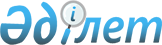 Алматы облыстық мәслихатының 2017 жылғы 26 сәуірдегі № 14-83 "Алматы облыстық мәслихаты аппаратының қызметтік куәлігін беру қағидаларын және оның сипаттамасын бекіту туралы" шешімінің күші жойылды деп тану туралыАлматы облыстық мәслихатының 2020 жылғы 3 желтоқсандағы № 63-333 шешімі. Алматы облысы Әділет департаментінде 2020 жылы 8 желтоқсанда № 5794 болып тіркелді
      "Құқықтық актілер туралы" 2016 жылғы 6 сәуірдегі Қазақстан Республикасы Заңының 27-бабына және "Қазақстан Республикасындағы жергілікті мемлекеттік басқару және өзін-өзі басқару туралы" 2001 жылғы 23 қаңтардағы Қазақстан Республикасы Заңының 7-бабына сәйкес, Алматы облыстық маслихаты ШЕШІМ ҚАБЫЛДАДЫ:
      1. Алматы облыстық мәслихатының "Алматы облыстық мәслихаты аппаратының қызметтік куәлігін беру қағидаларын және оның сипаттамасын бекіту туралы" 2017 жылғы 26 сәуірдегі № 14-83 (Нормативтік құқықтық актілерді мемлекеттік тіркеу тізілімінде № 4213 тіркелген, 2017 жылдың 26 мамырында Қазақстан Республикасы нормативтік құқықтық актілерінің эталондық бақылау банкінде жарияланған) шешімінің күші жойылды деп танылсын.
      2. Осы шешімнің орындалуын бақылау Алматы облыстық мәслихаты аппаратының басшысы Е.Б. Курманбаевқа жүктелсін.
      3. Осы шешім әділет органдарында мемлекеттік тіркелген күннен бастап күшіне енеді және алғашқы ресми жарияланған күнінен бастап қолданысқа енгізіледі.
					© 2012. Қазақстан Республикасы Әділет министрлігінің «Қазақстан Республикасының Заңнама және құқықтық ақпарат институты» ШЖҚ РМК
				
      Алматы облыстық мәслихаты

      сессиясының төрағасы

А. Алпысбаев

      Алматы облыстық мәслихаты

      хатшысының міндетін атқарушы

С. Муканов
